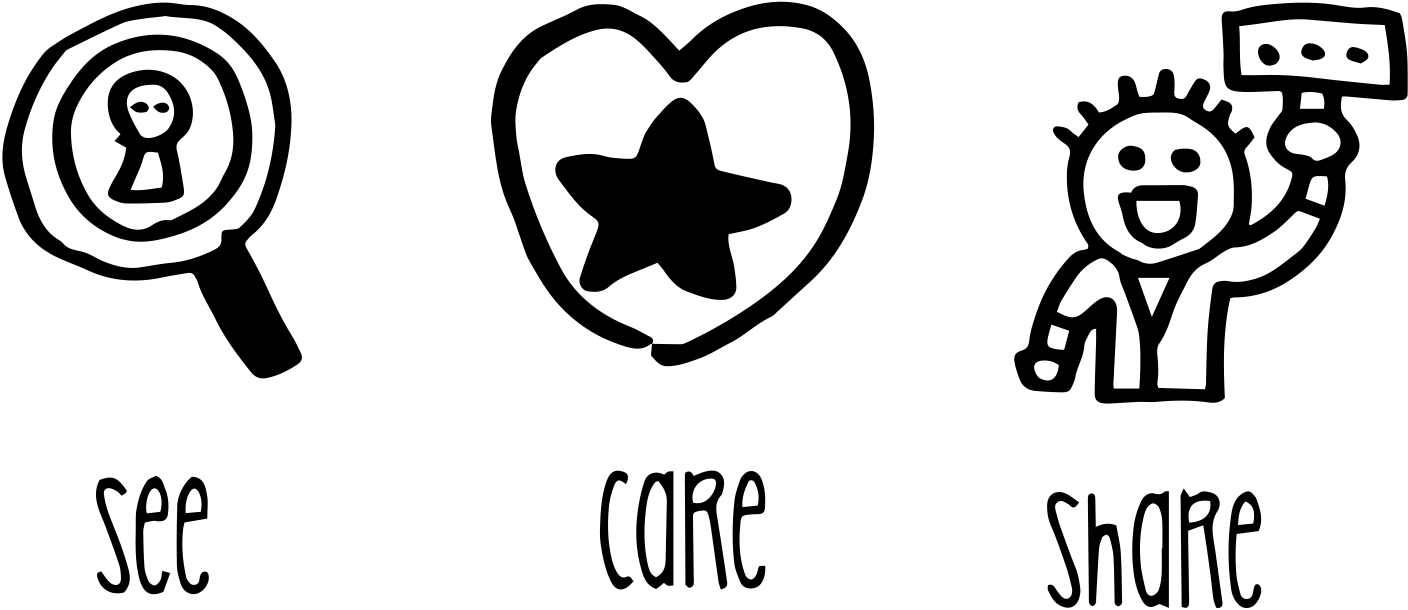 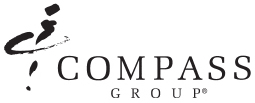 Unit Name:Trainers Name:Safety Conversation:Safety Conversation:Unit Number:Trainers Signature:Date of Conversation:Date of Conversation:By signing below, I confirm that I have received the safety conversation on the topic listed above and that I will follow this information as applicable to my job role.By signing below, I confirm that I have received the safety conversation on the topic listed above and that I will follow this information as applicable to my job role.By signing below, I confirm that I have received the safety conversation on the topic listed above and that I will follow this information as applicable to my job role.By signing below, I confirm that I have received the safety conversation on the topic listed above and that I will follow this information as applicable to my job role.By signing below, I confirm that I have received the safety conversation on the topic listed above and that I will follow this information as applicable to my job role.By signing below, I confirm that I have received the safety conversation on the topic listed above and that I will follow this information as applicable to my job role.By signing below, I confirm that I have received the safety conversation on the topic listed above and that I will follow this information as applicable to my job role.By signing below, I confirm that I have received the safety conversation on the topic listed above and that I will follow this information as applicable to my job role.By signing below, I confirm that I have received the safety conversation on the topic listed above and that I will follow this information as applicable to my job role.Trainee NameTrainee NameTrainee SignatureTrainee SignatureTrainee SignatureTrainee NameTrainee NameTrainee SignatureTrainee Signature